（様式１５）応募書類受領通知用封筒及び採択結果通知用封筒応募書類を受領した旨及び採択結果について通知しますので、封筒の表に研究責任者の郵便番号・住所・氏名を記載するとともに、８２円切手を貼付した封筒２枚を、「応募書類受領通知用封筒」及び「採択結果通知用封筒」として同封してください。（記載は手書きでも差し支えありません。）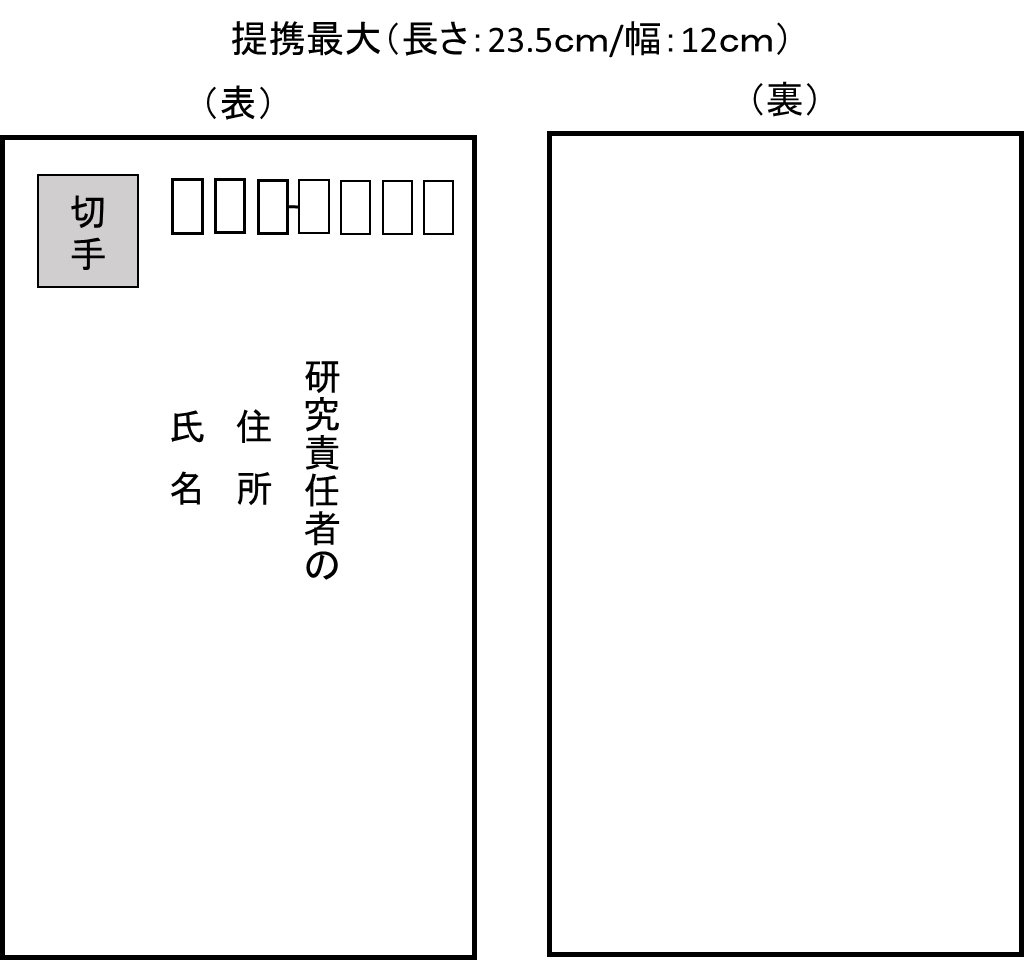 